แผนการจัดการเรียนรู้ที่ 1วิชาภาษาอังกฤษพื้นฐาน			รหัสวิชา อ 15101	            ชั้นประถมศึกษาปีที่  5หน่วยการเรียนรู้ที่1 At School 		เรื่อง Article a / an   		      จำนวน  1  ชั่วโมงภาคเรียนที่ 2						                                                ปีการศึกษา 2557สอนวันที่ 20 เดือน พฤศจิกายน พ.ศ.2557		       	          ผู้สอน นางจิตราภรณ์  แสนนามมาตรฐานการเรียนรู้	ต 1.3 นำเสนอข้อมูลข่าวสาร ความคิดรวบยอดและความคิดเห็นในเรื่องต่าง ๆ โดยการพูดและการเขียน	ตัวชี้วัด			ต 1.3 ป. 5/1พูด/เขียนให้ข้อมูลเกี่ยวกับตนเอง และเรื่องใกล้ตัวจุดประสงค์การเรียนรู้	ด้านความรู้ (K)		1. นักเรียนสามารถแยกเสียงพยัญชนะและเสียงสระได้		2. นักเรียนสามารถเติม a / an ลงในประโยคได้ถูกต้อง	ด้านกระบวนการ (P)						กระบวนการทำงาน								ด้านเจตคติ (A)		ใฝ่เรียนใฝ่รู้ ตรงต่อเวลา กระตือรือร้นและมีความรับผิดชอบสาระสำคัญ	Article a / anใช้นำหน้าคำนามเอกพจน์ นักเรียนจำเป็นอย่างยิ่งที่จะต้องแยกเสียงพยัญชนะและสระให้ออกจึงจะสามารถเติม a / an ได้ถูกต้องสาระการเรียนรู้	1. Vocabulary :pencil, pencil sharpener, notepad, eraser, ruler, atlas, bag, etc.	2. Structure:	Article a / an , a + consonant / an + vowel	3. Function:talking about school objects	4. Culture	:	-กิจกรรมการเรียนรู้	1. ขั้นนำ(Warm up)		1.1 ครูให้นักเรียนทำแบบทดสอบก่อนเรียนหน่วยการเรียนรู้ที่ 1 เรื่อง At School จำนวน 10 ข้อ ให้เวลา 10 นาที เพื่อวัดความรู้พื้นฐานของนักเรียน		1.2 แบ่งนักเรียนออกเป็น 4 กลุ่มๆละ 3- 4 คนโดยให้แต่ละกลุ่มประกอบไปด้วยนักเรียนที่มีผลการเรียนเก่ง ปานกลางและอ่อน  แต่ละกลุ่มเลือกประธาน รองประธานและเลขานุการ		1.3 ครูชี้แจงจุดประสงค์การเรียนรู้ให้นักเรียนทราบ	2.ขั้นนำเสนอ ( Presentation)		2.1 ประธานกลุ่มของนักเรียนแต่ละกลุ่มรับแบบฝึกเสริมทักษะการเขียนภาษาอังกฤษ หน่วยการเรียนรู้ที่ 1 เรื่อง At School ไปแจกสมาชิกในกลุ่ม		2.2. นักเรียนแต่ละกลุ่มศึกษาใบความรู้ที่ 1 เรื่อง Article a / an ร่วมกัน		2.3 นักเรียนแต่ละกลุ่มฟังครูอธิบายหลักการเติม a, an เพิ่มเติมและการนำ a / an นำหน้าคำนามเอกพจน์ในประโยค เช่น			It is a pen. 											It is a book. 			It is an eraser.						It is an atlas. 	3. ขั้นฝึก (Practice)		3.1  นักเรียนจับคู่กันแล้วหยิบสิ่งของในห้องเรียนขึ้นมา 1 ชิ้น คนที่ 1 ถามว่า What is this in English? เพื่อนอีกคนตอบว่า It is a ___________. / It is an _____________.		3.2  ครูขออาสาสมัครนักเรียนแต่ละกลุ่มออกไปหน้าชั้นเรียนถามตอบโดยใช้ What is this in English? It is a ___________. / It is an _____________.		3.3  นักเรียนแต่ละคนยกตัวอย่างคำศัพท์ที่ใช้กับ Article a/an มาอย่างละ 10 คำ โดยเขียนลงในสมุด แล้วผลัดกันกับเพื่อนตรวจสอบความถูกต้อง	4.  ขั้นนำไปใช้ (Production)		4.1นักเรียนทำแบบฝึกหัดที่ 1 และ 2 เติม a หรือ an ลงในช่องว่าง		4.2 นักเรียนแต่ละคนทำแบบฝึกหัดที่ 1 และ 2 เสร็จแล้วครูและนักเรียนช่วยกันเฉลยและให้นักเรียนแต่ละกลุ่มเปลี่ยนกันตรวจ		4.3 ครูบันทึกผลคะแนนของแต่ละคนลงในแบบบันทึกคะแนน	5.  ขั้นสรุป  (Wrap up)		5.1 ครูให้นักเรียนอภิปรายสรุปการใช้ a / an ร่วมกันอีกครั้ง		5.2 ครูกล่าวชมเชยนักเรียนในกรณีที่นักเรียนมีความตั้งใจสนใจในการปฏิบัติกิจกรรม		5.3ครูให้นักเรียนไปศึกษาหาความรู้เพิ่มเติมจากห้องสมุดโรงเรียนและเว็บไซต์ที่เกี่ยวกับไวยากรณ์ภาษาอังกฤษสื่อ/อุปกรณ์/แหล่งเรียนรู้	1. แบบฝึกหัดที่ 1 และ 2	2. สิ่งของในห้องเรียน	3. ห้องสมุดโรงเรียน	4. เว็บไซต์ที่เกี่ยวกับไวยากรณ์ภาษาอังกฤษการวัดผลประเมินผล	1. วิธีการวัดและประเมินผล		- ตรวจผลการปฏิบัติงานในแบบฝึกหัดที่ 1 และ 2 		- ประเมินกระบวนการทำงานเป็นกลุ่ม		- ประเมินพฤติกรรมการเรียนรู้	2. เครื่องมือวัดและประเมินผล		- แบบฝึกหัดที่ 1 และ 2		- แบบประเมินกระบวนการทำงานเป็นกลุ่ม		- แบประเมินพฤติกรรมการเรียนรู้	3. เกณฑ์การวัดและประเมินผล		- คะแนนแบบฝึกหัดผ่านเกณฑ์ร้อยละ 75 ขึ้นไป		- คะแนนประเมินกระบวนการทำงานระดับคุณภาพ ดี ขึ้นไป		- คะแนนพฤติกรรมการเรียนรู้ผ่านเกณฑ์ระดับคุณภาพ ดี ขึ้นไปกิจกรรมเสนอแนะ		ครูให้นักเรียนหาคำศัพท์ที่ออกเสียงพยัญชนะและเสียงสระเพิ่มเติมคนละ 10 คำข้อเสนอแนะและความคิดเห็นของผู้บริหาร	เป็นแผนการจัดการเรียนรู้ที่สอดคล้องกับจุดประสงค์การเรียนรู้  สามารถนำไปใช้จัดกิจกรรมการเรียนการสอนได้เป็นอย่างดี							ลงชื่อ								  (นายสวัสดิ์  ดีเลิศ)						                  ผู้อำนวยการโรงเรียนบ้านหนองไห						                 วันที่ 17 เดือน พฤศจิกายน พ.ศ.2557บันทึกหลังการสอนผลการจัดกิจกรรมการเรียนรู้  ปรากฏผลดังนี้	1.นักเรียนสามารถแยกเสียงพยัญชนะและเสียงสระได้ จำนวน 11คนคิดเป็นร้อยละ 78.57	2.นักเรียนสามารถเติม a / an ลงในประโยคได้ถูกต้อง จำนวน 12คน คิดเป็นร้อยละ 85.71	3. นักเรียนมีทักษะกระบวนการทำงานผ่าน จำนวน 14 คน คิดเป็นร้อยละ 100	4. นักเรียนมีพฤติกรรมการเรียนรู้ตามที่กำหนด จำนวน 14 คน คิดเป็นร้อยละ 100ปัญหา/อุปสรรค	นักเรียนยังไม่สามารถแยกเสียงพยัญชนะกับเสียงสระไม่ได้เลยทำให้ทำแบบฝึกหัดไม่ถูกต้องข้อเสนอแนะและแนวทางแก้ไข	ครูช่วยอธิบายวิธีการสังเกตคำเป็นเสียงพยัญชนะคือคำที่ออกเสียงพยัญชนะ เช่น ruler, bag, pencil ส่วนคำที่ออกเสียงสระส่วนใหญ่จะขึ้นต้นด้วย a, e, i, o, u  เช่น eraser, atlas							ลงชื่อ							                                                                     (นางจิตราภรณ์  แสนนาม)					                                                 ครูชำนาญการ				                                             วันที่ 20 เดือน พฤศจิกายน พ.ศ.2557แบบสังเกตการทำงานชั้นประถมศึกษาปีที่ 5 หน่วยการจัดการเรียนรู้ที่ 1   At School เรื่อง Article a / an					                                                      ลงชื่อ		                           ผู้ประเมินเกณฑ์การผ่าน					                          (นางจิตราภรณ์  แสนนาม)     16– 20     คะแนนระดับคุณภาพ ดีมาก	                                     ครูชำนาญการ	11 - 15	คะแนนระดับคุณภาพ ดี (ผ่านเกณฑ์การประเมิน)	6 - 10 	      คะแนนระดับคุณภาพ พอใช้	0 - 5		 คะแนนระดับคุณภาพ ปรับปรุง เกณฑ์การให้คะแนนคุณภาพกระบวนการทำงานแบบสังเกตพฤติกรรมการเรียนรู้ชั้นประถมศึกษาปีที่ 5 หน่วยการจัดการเรียนรู้ที่ 1  At School เรื่อง Article a / an										  ลงชื่อ			            ผู้ประเมินเกณฑ์การผ่าน					                         (นางจิตราภรณ์  แสนนาม)     10 – 12คะแนน	 ระดับคุณภาพ ดีมาก	                                  ครูชำนาญการ	7 - 9	คะแนน	ระดับคุณภาพ ดี(ผ่านเกณฑ์การประเมิน)	4 - 6	คะแนน	ระดับคุณภาพ พอใช้	0 - 3	คะแนน	ระดับคุณภาพ ปรับปรุง เกณฑ์การให้คะแนนพฤติกรรมการเรียนแบบบันทึกคะแนนแบบฝึกหัดชั้นประถมศึกษาปีที่ 5 หน่วยการจัดการเรียนรู้ที่ 1  At School เรื่อง Article a / anเกณฑ์การประเมิน ผ่านร้อยละ 75  ขึ้นไป              ลงชื่อ                                             ผู้ประเมิน							                      (นางจิตราภรณ์  แสนนาม)								                 ครูชำนาญการ								ภาคผนวกแบบทดสอบก่อนเรียนDirection  :  Choose the best answer.1. Jack loves Susan. _________ is very beautiful.       a. Her		b. His			c.He			d. She2. __________ always enjoy _______ cooking.    a. We / your		b. Us / you		c. I / your		d. He / your	3. I met my friends. I went to the cinema with ________ .a. they		b. them			c. me			d. you4. How old are you?     a. I’m 11 years old.				b. I have one brother.     c. My name is Kate.			d. I’m fine.5. Hello, my name________ Peter.a. am				b. are			c. is			d. isn’t6. ________ they  my pets?    a. Am				b. Isn’t          		c. Is			d. Are7.  How ________ you?a. am				b. are  			c. is			d. do8. He is __________ fireman.a. a				 b. an  			c. do			d. -9.  He wants to keep this _________secret.a. a				 b. an  			c. do			d. -10.  She is ________ official in the bank.a. a				 b. an  			c. do			d. –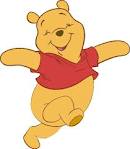 .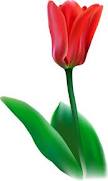 แบบฝึกหัดที่ 1Direction  :  Fill in the blanks with a or an.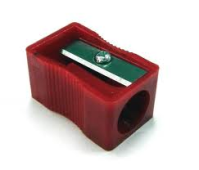 Ex.    :                                                           a  pencil sharpener								1.  _____ computer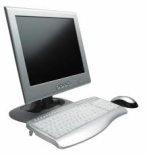 							2. _____ egg 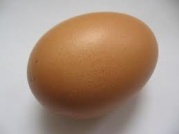 							3. _____ table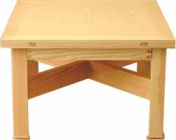 							4. _____ book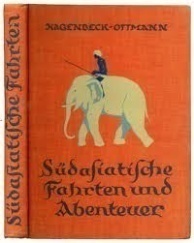 					5. _____ elephant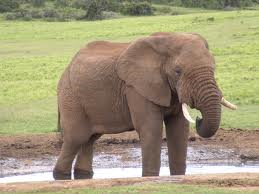 							6. _____ pen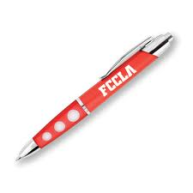 7. _____ atlas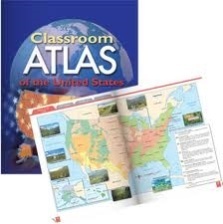 							8. _____ orange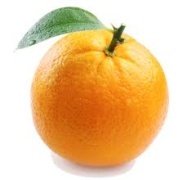 					9. _____ chair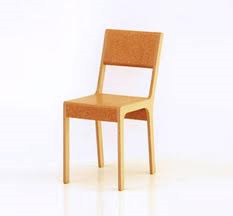 						10. _____ eraser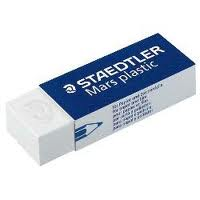 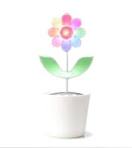 แบบฝึกหัดที่ 2Direction  :  Fill in the blanks with a or an.Ex.   :  What is this?  It is a pencil.  1. What is this?			It is _______ eraser.  2. What is this?  			It is _______ pencil sharpener.    3. What is this?  			It is _______ notepad.  4. What is this?  			It is _______ atlas. 5. What is this?  			It is _______ bag. 6. What is this?  			It is _______ umbrella.7. What is this?  			It is _______ ruler.  8. What is this?  			It is _______ book.  9. What is this?  			It is _______ computer.  10. What is this?  			It is _______ desk. 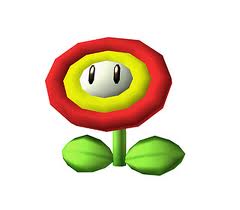 .เลขที่ชื่อ – สกุลรายการประเมินรายการประเมินรายการประเมินรายการประเมินรายการประเมินรวม(20)ผลการประเมินเลขที่ชื่อ – สกุลความตั้งใจ (4)(๔)ความร่วมมือใน(4) (4)การทำงาน(๔)ความมีวินัย(4)(๔)การนำเสนอผลงาน (4)(๔)คุณภาพของผลงาน (4)(๔)รวม(20)ผลการประเมิน1เด็กชายอนุชาติ  รัตนเกสร4333316ผ่าน2เด็กชายอาทิตย์  ชาติพุทธา2333213ผ่าน3เด็กชายเดชาธร  บุคคล3233213ผ่าน4เด็กชายธนากร  ถวิลวงษ์33  23314ผ่าน5เด็กชายดิษรุจ  หอมดวง3234315ผ่าน6เด็กชายบุญญฤทธิ์  หอมโคกค้อ4333316ผ่าน7เด็กชายเจษฎาภรณ์  อันภักดี2333213ผ่าน8เด็กชายเจษฎาภรณ์    แผ่นผา3333315ผ่าน9เด็กชายอรรถพล  ปาไทย์3323213ผ่าน10เด็กชายศิขรินทร์  เยี่ยมลำ2322211ผ่าน11เด็กหญิงเกษมณี  สำราญ4443318ผ่าน12เด็กหญิงกัญชพร  โนนลือชา4444420ผ่าน13เด็กหญิงอารยา  กิ่งมะนาว4443318ผ่าน14เด็กหญิงจินตนา  กุนันตา4443318ผ่านรายการประเมินคะแนนคะแนนคะแนนคะแนนรายการประเมิน4321ความตั้งใจทำงานอย่างเต็มความสามารถ กระตือรือร้นผลงานประณีต เรียบร้อยมีคุณภาพดีมากทำงานด้วยความตั้งใจ มีความกระตือรือร้น ผลงานมีคุณภาพในเกณฑ์ดีทำงานด้วยความตั้งใจผลงานพอใช้ คุณภาพอยู่ในระดับพอใช้มีความกระตือรือร้นในการทำงานน้อย ผลงานไม่ค่อยมีคุณภาพความร่วมมือในการทำงานสมาชิกในกลุ่มมีความร่วมมือกันดีมาก ปรึกษาหารือกันตลอดเวลา รู้จักแบ่งงานกันทำจนงานสำเร็จสมาชิกในกลุ่มให้ความร่วมมือ มีการปรึกษาหารือกันเป็นระยะสมาชิกในกลุ่มให้ความร่วมมือกัน มีการปรึกษาหารือกันเป็นบางครั้งสมาชิกในกลุ่มไม่ค่อยปรึกษาหารือกันความมีวินัยในการทำงานมีความรับผิดชอบต่อหน้าที่ ทำงานเป็นระเบียบ สะอาด ส่งงานตรงต่อเวลามีความรับผิดชอบต่อหน้าที่ ส่งงานตรงต่อเวลามีความรับผิดชอบต่อหน้าที่  ส่งงานช้ามีความรับผิดชอบต่อหน้าที่น้อย ทำงานช้า ส่งงานไม่ตรงเวลาการนำเสนองานความพร้อมของสมาชิกในกลุ่ม กลวิธีนำเสนอผลงานน่าสนใจ เนื้อหาครบถ้วน พูดชัดเจน ตอบข้อซักถามได้ถูกต้อง เข้าใจวิธีการต่างๆสมาชิกในกลุ่มมีความพร้อม กลวิธีนำเสนอน่าสนใจ เนื้อหาครบ พูดนำเสนอได้ดี ตอบข้อซักถามได้  เข้าใจวิธีการต่างๆสมาชิกมีความพร้อมน้อย  เนื้อหาไม่สมบูรณ์ การนำเสนอพอใช้ ตอบข้อซักถามได้บ้าง เข้าใจขั้นตอนวิธีการต่างๆพอสมควรสมาชิกในกลุ่มมีความพร้อมน้อย การพูดติดขัด ตอบข้อซักถามไม่ได้เท่าที่ควร เนื้อหาไม่ครบสมบูรณ์ ไม่เข้าใจขั้นตอนวิธีการต่างๆคุณภาพของงานมีความชัดเจนถูกต้องด้านเนื้อหา การใช้ภาษา การเลือกใช้คำ ผลงานมีความประณีต มีคุณภาพ ให้ความรู้และประโยชน์ สะอาดสวยงามเนื้อหาชัดเจนถูกต้องการใช้ภาษาดี ผลงานสะอาดสวยงาม ให้ความรู้และประโยชน์เนื้อหาถูกต้อง การใช้ภาษายังไม่ถูกต้อง ความรู้และประโยชน์มีบ้างแต่ยังไม่สมบูรณ์ ความสะอาดและความประณีตมีบ้างเนื้อหาไม่สมบูรณ์ การเลือกใช้ภาษายังไม่ดีเท่าที่ควร ผลงานไม่น่าสนใจ ความรู้และประโยชน์ที่ได้รับมีน้อยเลขที่ชื่อ – สกุลรายการประเมินรายการประเมินรายการประเมินรายการประเมินรวม(12)ผลการประเมินเลขที่ชื่อ – สกุลใฝ่เรียนใฝ่รู้ (3)ตรงต่อเวลา (3)กระตือรือร้น (3)ความรับผิดชอบ (3)รวม(12)ผลการประเมิน1เด็กชายอนุชาติรัตนเกสร323210ผ่าน2เด็กชายอาทิตย์  ชาติพุทธา32218ผ่าน3เด็กชายเดชาธร  บุคคล32229ผ่าน4เด็กชายธนากร  ถวิลวงษ์22228ผ่าน5เด็กชายดิษรุจ  หอมดวง22228ผ่าน6เด็กชายบุญญฤทธิ์  หอมโคกค้อ332311ผ่าน7เด็กชายเจษฎาภรณ์  อันภักดี22239ผ่าน8เด็กชายเจษฎาภรณ์    แผ่นผา332210ผ่าน9เด็กชายอรรถพล  ปาไทย์22228ผ่าน10เด็กชายศิขรินทร์  เยี่ยมลำ22217ผ่าน11เด็กหญิงเกษมณี  สำราญ332311ผ่าน12เด็กหญิงกัญชพร  โนนลือชา333312ผ่าน13เด็กหญิงอารยา  กิ่งมะนาว33227ผ่าน14เด็กหญิงจินตนา  กุนันตา323311ผ่านรายการประเมินระดับคะแนน1.  ใฝ่รู้ใฝ่เรียนไม่สนใจในการเรียนและค้นคว้าหาความรู้เพิ่มเติมสนใจในการเรียนและค้นคว้าหาความรู้เพิ่มเติมในบางครั้งสนใจในการเรียนและค้นคว้าหาความรู้เพิ่มเติมด้วยตนเอง1232. ตรงต่อเวลาทำงานที่ได้รับมอบหมายไม่เสร็จในเวลาที่กำหนดผลงานพอใช้ทำงานเสร็จในเวลาที่กำหนด คุณภาพของผลงานค่อนข้างดีทำงานเสร็จในเวลาที่กำหนด คุณภาพของผลงานดี1233. กระตือรือร้นหลีกเลี่ยงการแสดงอาการเบื่อหน่ายอาสาทำงานตามที่กำหนด แก้ไขข้อบกพร่องในบางครั้งอาสาทำงานทันทีอย่างกระตือรือร้น แก้ไขข้อบกพร่องทุกครั้ง1234. ความรับผิดชอบไม่ปฏิบัติตามหน้าที่ที่ได้รับมอบหมาย ทำงานไม่เสร็จสมบรูณ์ปฏิบัติตามหน้าที่ที่ได้รับมอบหมาย ทำงานไม่เสร็จสมบูรณ์ปฏิบัติตามหน้าที่ที่ได้รับมอบหมาย ทำงานเสร็จสมบูรณ์123เลขที่ชื่อ –สกุลคะแนนแบบฝึกหัดที่คะแนนแบบฝึกหัดที่รวมคิดเป็นร้อยละผลการประเมินเลขที่ชื่อ –สกุล12รวมคิดเป็นร้อยละผลการประเมิน1เด็กชายอนุชาติรัตนเกสร881680ผ่าน2เด็กชายอาทิตย์  ชาติพุทธา881680ผ่าน3เด็กชายเดชาธร  บุคคล781575ผ่าน4เด็กชายธนากร  ถวิลวงษ์871575ผ่าน5เด็กชายดิษรุจ  หอมดวง891785ผ่าน6เด็กชายบุญญฤทธิ์  หอมโคกค้อ891785ผ่าน7เด็กชายเจษฎาภรณ์  อันภักดี771470	ไม่ผ่าน8เด็กชายเจษฎาภรณ์    แผ่นผา891785ผ่าน9เด็กชายอรรถพล  ปาไทย์881680ผ่าน10เด็กชายศิขรินทร์  เยี่ยมลำ681470	ไม่ผ่าน11เด็กหญิงเกษมณี  สำราญ891785ผ่าน12เด็กหญิงกัญชพร  โนนลือชา9101995ผ่าน13เด็กหญิงอารยา  กิ่งมะนาว891785ผ่าน14เด็กหญิงจินตนา  กุนันตา891785ผ่านเฉลยแบบฝึกหัดที่ 1เฉลยแบบฝึกหัดที่ 21.  a1. an2.  an2.  a3.  a3.  a4. a4. an5.  an5.  an6.  a6.  an 7.  an7.  a8.  an8.  a9.  a9.  a10.  an10.     a